MODÈLE DE FACTURE MÉDICALE		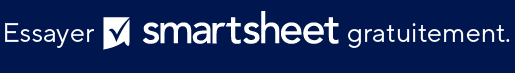 NOM DE L’ENTREPRISENOM DE L’ENTREPRISENOM DE L’ENTREPRISENOM DE L’ENTREPRISEVOTRE LOGOVOTRE LOGOLigne d'adresse 1N° DE FACTUREVOTRE LOGOVOTRE LOGOLigne d'adresse 2IDENTIFIANT DU PATIENTVOTRE LOGOVOTRE LOGOVille, État 12345DATE DE LA SVCVOTRE LOGOVOTRE LOGOTéléphone : (000) 000-0000Date de la factureVOTRE LOGOVOTRE LOGOFAX (000) 000-0000DATE D’ÉCHÉANCEVOTRE LOGOVOTRE LOGOADRESSE WEBFACTURE MÉDICALEFACTURE MÉDICALEFacturerIdentifiant SVCSERVICE MÉDICALMÉDICAMENTSCOÛTNom[AUTRE NOM]LIGNE D'ADRESSE 1LIGNE D'ADRESSE 2VILLE/ÉTAT/CODE POSTALNUMÉRO DE TÉLÉPHONEE-mailEn cas de questions concernant ce devis, veuillez contacter :En cas de questions concernant ce devis, veuillez contacter :ModalitésSOUS-TOTAL0,00Nomentrez le pourcentage TAUX DE TAXE0,000%(321) 456-7890TOTAL DE LA TAXE0,00Adresse e-mailAUTRE0,00ADRESSE WEBTOTALEXCLUSION DE RESPONSABILITÉTous les articles, modèles ou informations proposés par Smartsheet sur le site web sont fournis à titre de référence uniquement. Bien que nous nous efforcions de maintenir les informations à jour et exactes, nous ne faisons aucune déclaration, ni n’offrons aucune garantie, de quelque nature que ce soit, expresse ou implicite, quant à l’exhaustivité, l’exactitude, la fiabilité, la pertinence ou la disponibilité du site web, ou des informations, articles, modèles ou graphiques liés, contenus sur le site. Toute la confiance que vous accordez à ces informations relève de votre propre responsabilité, à vos propres risques.